Регламент взаимодействия учителя и ученика при проведении дистанционного урока, сформированного средствами АИС «Образование»Формирование темы занятий в электронном журнале Системы. Система имеет широкий функционал. Например, учитель может прикрепить в Системе различные файлы (текстовые, аудио- и видеофайлы, презентации), ссылки и другие материалов для учеников. Данный функционал Системы позволяет организовать наиболее простую схему организации учебного процесса с использованием ДОТ.К каждой теме урока необходимо прописать задания для самостоятельной работы.Обучающимся предоставляется время на выполнение заданий в соответствии с расписанием уроков.После выполнения заданий обучающиеся направляют результаты педагогу через форму обратной связи Системы.Педагог проверят выполненные задания и выставляет оценки в Системе.Общение с обучающимися в режиме реального времени рекомендуется осуществлять с помощью Skype, либо групповых чатов в мессенджерах (WhatsApp).Для создания урока необходимо кликнуть по нужной дате в журнале. В открывшемся окне ввести тему урока в графе «Тема».В графе «Домашнее задание» вписываются задания на текущий урок и задания для самостоятельной работы.! Для возможности отправки обучающимися файлов с домашними заданиями необходимо установить флажок у пункта «Возможность загрузки ДЗ»!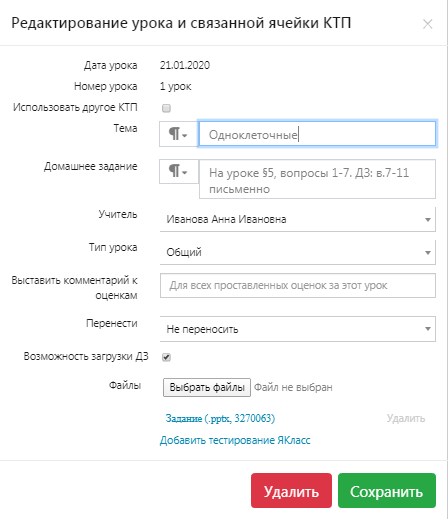 После заполнения формы нажать кнопку «Создать».Созданный урок на выбранную дату отмечается зеленым подчеркиванием соответствующей даты в журнале.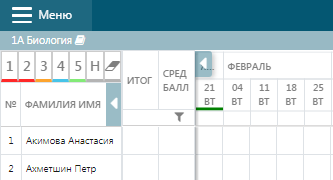 Если	при	заполнении	формы	создания	урока	был	отмечен	пункт«Возможность загрузки ДЗ», то автоматически создается урок на следующую дату. Однако возможность ввода информации по данному уроку остается. Ввод осуществляется стандартным способом.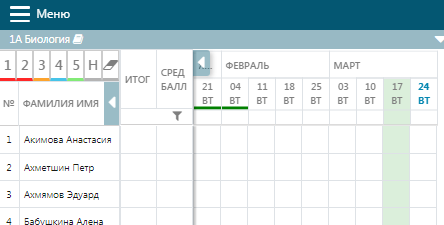 С момента создания темы урока на определенную дату (подчеркнутую зеленым) возможно проставление оценок обучающимся. Проставление оценок доступно несколькими способами, в том числе поддерживается ввод с клавиатуры.Выданные задания у обучающихся отображаются на следующую дату проведения урока. Прикрепление файлов с выполненными заданиями также возможно только через форму следующей даты проведения урока.Например, тема урока и задание закреплены 21 января. Следующий урок по данному предмету 4 февраля. Для просмотра и отправки выполненных заданий обучающийся должен открыть в дневнике 4 февраля.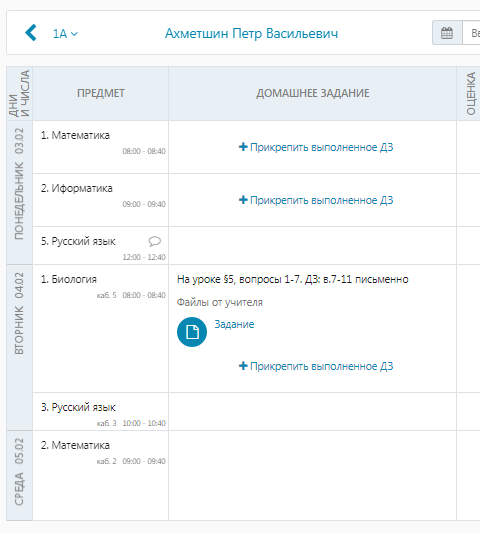 После отправки обучающимися выполненных заданий у педагога в электронном журнале появляются соответствующие отметки в колонке с определенной датой напротив фамилий обучающихся в виде синего треугольника в углу ячейки.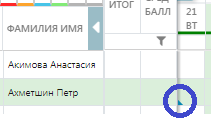 Для проверки отправленных файлов необходимо кликнуть по ячейке, а затем по синему треугольнику.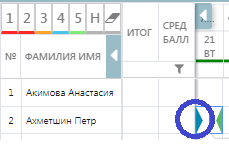 В открывшемся окне нажать «Скачать» напротив имени прикрепленного файла.После проверки работы можно переходить к выставлению оценок.Подробные интерактивные инструкции по работе с журналом можно найти по ссылке – https://elschool.ru/instructions/journal либо в разделе Инструкции (клик по трем точкам у фамилии пользователя, далее – Инструкции).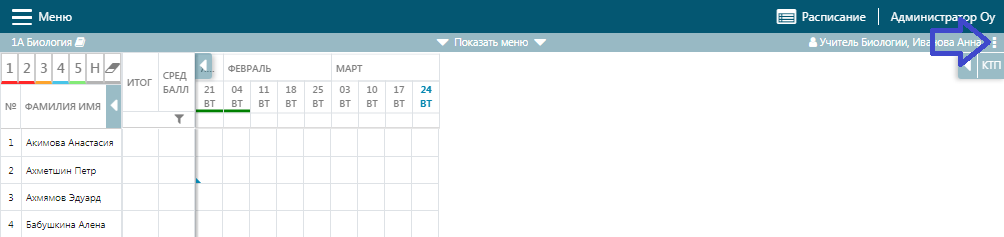 